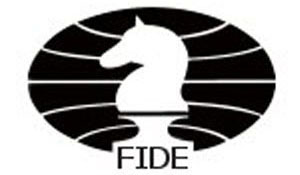 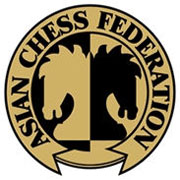 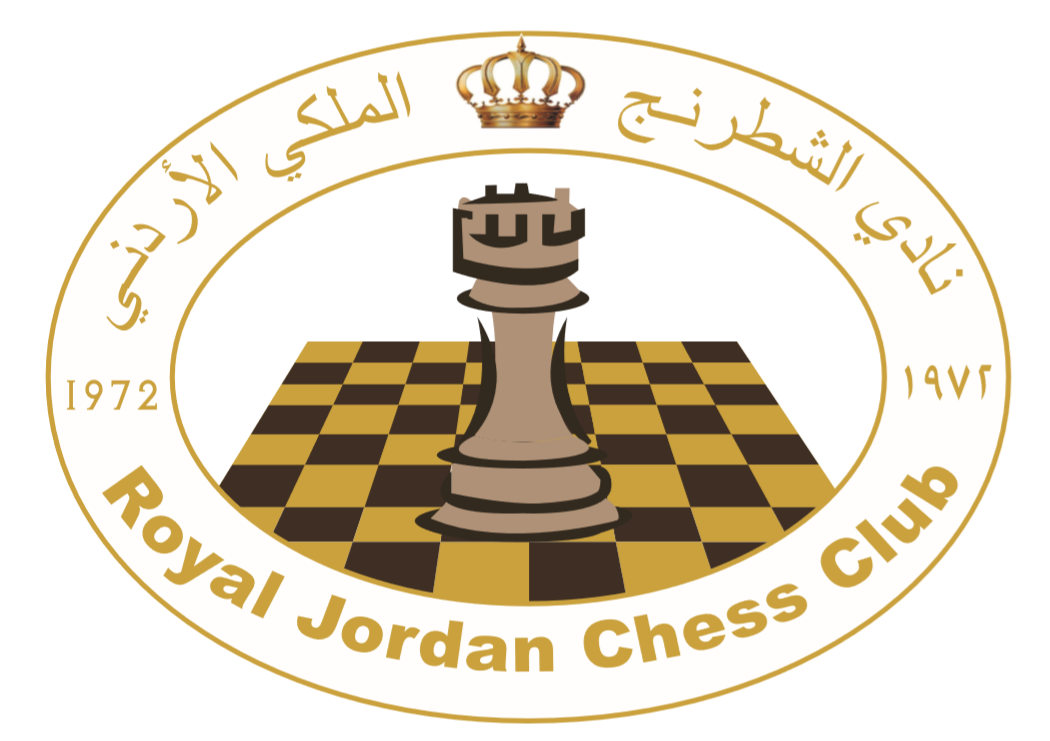 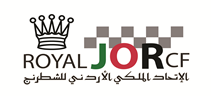 Asian Zonal Chess Championships 2019Men & Women Zone 3.1June18thto June27th2019 -Amman, Jordan
Registration Form                                     (Tick the appropriate box)Flight DetailsInvited PlayerExtra playerFederation :Federation :Federation :Federation :E-mail : E-mail : E-mail : E-mail : Name of Player :Name of Player :Name of Player :MaleName of Player :Name of Player :Name of Player :FemaleNationality :ID Number :Title :FIDE Rating :Type of accommodation required :Type of accommodation required :Single RoomDouble RoomSingle RoomDouble RoomArrival Date :Time :Arriving From :Flight Number :Departure Date :Time :Departure To :Flight Number :Name of Responding Official :Signature: